w Warszawie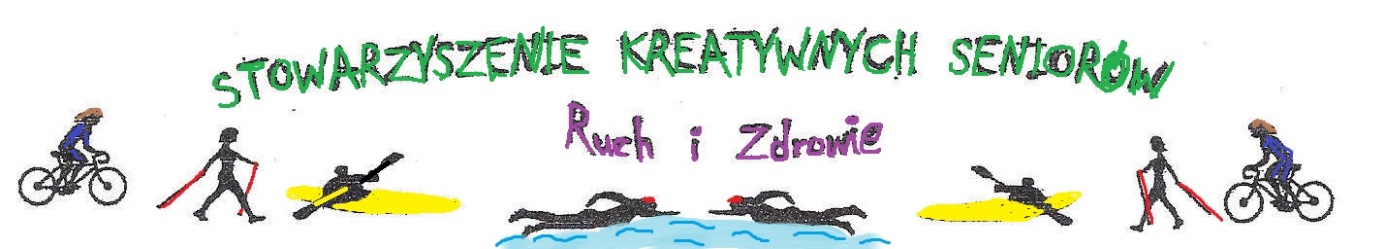 DEKLARACJAProszę o przyjęcie mnie w poczet członkówStowarzyszenia Kreatywnych Seniorów „Ruch i Zdrowie”.Nazwisko i Imię …………………………………………………………………………………PESEL…………………………………………………………………………………………………Ulica, nr domu, nr mieszkania…………………………………………………………….Kod…………………………………… Miejscowość………………………………………….Telefon………………………………………  E-mail…………………………………………..Wyrażam zgodę/Nie wyrażam zgody na przetwarzanie danych osobowych zawartych w Deklaracji (ustawa z dnia 10 maja 2018 roku o ochronie danych osobowych –tekst jednolity Dz U z 2018 poz. 1000).Wyrażam zgodę/Nie wyrażam zgody na wykorzystanie mojego wizerunku w celach statutowych stowarzyszenia i jego promocji.Zobowiązuję się do wnoszenia składek półrocznych.Niepłacenie składek przez rok (dwie kolejne półroczne składki) spowoduje skreślenie z listy członków stowarzyszeniaWarszawa, dnia………………………….                     Podpis……………………………..Decyzja ZarząduPanią/Pana………………………………………………………………Przyjęto na członka Stowarzyszenia dnia………………………………      Nr legitymacji…………………….                                                  Podpis Członka Zarządu………………………………..